VIII. ZAGREB ENERGY WEEK 8 – 13 May 2017  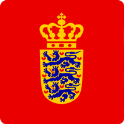 We do not wish to stop development, but we can stop pollution!Tuesday, 9 May 2017Ćirilometodska 5, Zagreb - Hall AUnder the auspices of the Ministry of Construction and Physical Planning and Mayor Milan Bandić, with the support of the Embassy of the Kingdom of Denmark and the Austrian Federal Ministry of Agriculture, Forestry, Environment and Water    Management, in organization with the City Office of Energy, Environmental Protection and Sustainable Development     Moderator: Dušanka Šimunović, M. Sc. Arch, Expert Counsellor of the CCA (Croatian Chamber of Architects)         Within the lecture, around 5 minutes are envisaged for the discussion with the lecturers.                                       P R O G R A M M E09:00 – 09:05 Opening Address of the OrganizerŽeljka Jurković, reg. arch., President of the CCA , lecturer at the Department of architecture and urbanism of the Faculty of Civil Engineering in Osijek.…..5 min.09:05 – 09:10         Welcome Address Marijan Maras, Head of the City Office of Energy, Environmental Protection and Sustainable Development of the City of Zagreb ................................................5 min. 09:10 – 09:20      Welcome Address and opening of the international professional conferenceM.Sc., Danijel Žamboki, MBE, Assistant to Minister for construction and energy    efficiency in buildings,  Ministry of Construction and Physical Planning………10 min. 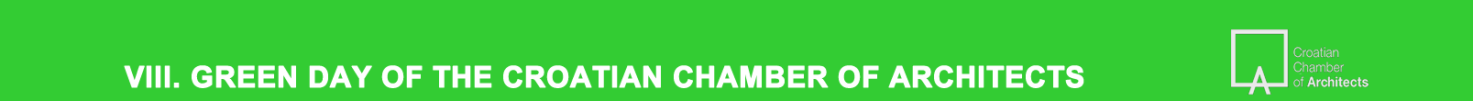 09:20 – 09:40        Green Building – Construction of the Future Tai Lee Siang, Chair World Green Building Council & Asia Pacific Regional Network................................................................20 min.09:40 – 10:00        Contemporary Energy Concepts of Nearly Zero-Energy BuildingsŽeljka Hrs Borković, M. Sc. Arch, Architecture and Energy Efficiency Consultant, Saeptum LTD for consulting,  architectural and energy services...20 min.10:00 – 10:30       The Vitić Skyscraper RenovationPh.D. Zrinka Paladino, M. Sc. Arch, Deputy Head of the City Institute for the Protection of Cultural Monuments and Nature....………...30 min.10:30 – 11:00Innovative Housing in DenmarkRepresentative of the Danish Association of Architects ……….……………....30 min.11:00 – 11:15 ______________________COFFEE BREAK_______________________15 min.11:15 – 11:30Control Technologies for the Disabled – Voice and Look 		Ph.D. Miroslav Vrankić, Associate prof. at the Department of Automation and  	Electronics of the Faculty of Engineering,University of Rijeka. ………….………15 min. 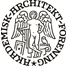 11:30 – 11:45Potentials of the Pannonian Competence Centre for WoodIvana Filipović, M.C.E., Project Manager and Director. ………………….…………. . ...10 min.11:45 – 11:55         	Pannonian Competence Centre for Wood         		Marko Zeko, M. Sc. Arch,        		Krunoslav Kovač, reg. arch., presentation of the PCCW building…….….…..……......15 min.11:55 – 12:15ENHEMS Building ProjectProf. Ph.D. Mario Vašak, Project Coordinator, Department of Automation and Computer Engineering,  Faculty of Electrical Engineering and Computing .…..…….…20 min.12:15 – 12:45Wood as an Innovative Contribution to SustainabilityWerner Nusmüeller, Nussmüller Architekten ZT GmbH……….….……………….……..30 min.12:45 – 13:00Self-Cleaning ConcreteDominik Načinović, student of the Faculty of Chemical Engineering and Technology and Ivan Rimac, Project and Innovation Manager, Holcim, winners of the Gold Medal for Innovation at the 9th International Exhibition of Inventions 2016., Kunshan, China..…15 min.13:00 – 14:00 ______________________ BREAK WITH REFRESHMENTS____________________60 min.14:00 – 14:20Energy Storage Concrete - Heating and Cooling with ConcreteSebastian Spaun, Managing Director,Association of the Austrian Cement Industry ………………………………………..….…20 min. 14:20 – 14:50BIMaterial - Material Building PassAssociate Prof., Ph.D., DI. Arch. Iva Kovacic, TU Wiena, Institut für Interdisziplinäres Bauprozessmanagement……………………….….……….30 min.14:50 – 15:10	Innovative Wood Construction Systems – Building Construction		DI, Georg Jeitler, Hasslacher Norica Timber………………………………………………20 min.15:10 – 15:40Ecological and Innovative ConstructionProfessor,  Ph.D. Eng., Azra Korjenic (Zulovic), university professor and researcher, Institute of Building Construction and Technology, Centre for Building Physics and Building Acoustics TU Wiena, ………………....….…..30 min.15:40 – 16:00             	 Through Advanced Energy Modelling and Optimization to Sustainable Projects for HEEB 	          Ph.D. Miha Praznik, M.Sc. Mech. Eng., Gradbeni inštitut ZRMK, Ljubljana, Slovenia….20 min.16:00 – 16:10Participants’ Round Table – Conclusions of the Day of the Croatian Chamber of Architects          Moderator Dušanka Šimunović, M.Sc. Arch., Expert Counsellor of the CCA ………..….10 min.